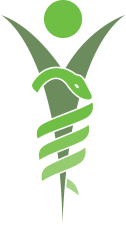 Somerset GP Education Trust Certificate of CompletionThis Certificate confirms that>Insert your name>AddressCompleted the module>Insert moduleOn> Insert DateCourse Type – PodcastThis Podcast is a 30 minute module